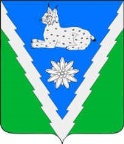 АДМИНИСТРАЦИЯ МЕЗМАЙСКОГО СЕЛЬСКОГО ПОСЕЛЕНИЯАПШЕРОНСКОГО РАЙОНАПОСТАНОВЛЕНИЕот   12 января 2023 года                                                                                        № 2п. МезмайОб утверждении Положения по применению инициативного бюджетирования в Мезмайском сельском поселении Апшеронского районаВ соответствии со статьями 74, 86 Бюджетного кодекса Российской Федерации, Федеральным законом от 6 октября 2003 года № 131-ФЗ «Об общих принципах организации местного самоуправления в Российской Федерации», с целью активизации участия жителей Мезмайского сельского поселения Апшеронского района в осуществлении местного самоуправления и решения вопросов местного значения посредством реализации на территории Мезмайского сельского поселения Апшеронского района проектов инициативного бюджетирования, п о с т а н о в л я ю:1. Утвердить Положение по применению инициативного бюджетирования в Мезмайском сельском поселении Апшеронского района (Приложение № 1).2. Образовать конкурсную комиссию по отбору проектов инициативного бюджетирования в Мезмайском сельском поселении Апшеронского района и утвердить её состав (Приложение № 2).3. Ведущему специалисту администрации Мезмайского сельского поселения Апшеронского района (Майстренко Е.М.) обнародовать настоящее постановление в установленном законом порядке и разместить в сети Интернет на официальном сайте администрации Мезмайского сельского поселения Апшеронского района.4. Контроль за выполнением настоящего постановления оставляю за собой.5. Постановление вступает в силу после его официального обнародования.ГлаваМезмайского сельскогопоселения Апшеронского района                                                      А.А.ИванцовПОЛОЖЕНИЕпо применению инициативного бюджетирования в Мезмайском сельском поселении Апшеронского района1. Основные понятия, используемые в настоящем ПоложенииДля целей настоящего Положения используются следующие основные понятия:-инициативное бюджетирование - форма участия жителей Мезмайского сельского поселения Апшеронского района, индивидуальных предпринимателей, юридических лиц, осуществляющих свою деятельность на территории Мезмайского сельского поселения Апшеронского района, в решении вопросов местного значения Мезмайского сельского поселения Апшеронского района посредством определения направлений расходования бюджетных средств;-инициативная группа - группа жителей Мезмайского сельского поселения Апшеронского района, индивидуальных предпринимателей, юридических лиц, осуществляющих свою деятельность на территории Мезмайского сельского поселения Апшеронского района, самоорганизованная на основе общности интересов с целью решения вопросов местного значения Мезмайского сельского поселения Апшеронского района;-проект инициативного бюджетирования - проект, подготовленный инициативной группой и оформленный в соответствии с требованиями настоящего Положения;-конкурсная комиссия по проведению отбора проектов инициативного бюджетирования (далее - конкурсная комиссия) - коллегиальный орган, созданный для проведения конкурсного отбора проектов инициативного бюджетирования.2. Цель, задачи и принципы инициативного бюджетирования2.1. Целью инициативного бюджетирования является активизация участия жителей Мезмайского сельского поселения Апшеронского района (далее – жители поселений) в определении приоритетов расходования средств местных бюджетов и поддержка инициатив жителей поселений в решении вопросов местного значения Мезмайского сельского поселения Апшеронского района.2.2. Задачами инициативного бюджетирования являются:-повышение эффективности бюджетных расходов за счет вовлечения жителей поселений в процессы принятия решений на местном уровне и усиление гражданского контроля за деятельностью органов местного самоуправления Мезмайского сельского поселения Апшеронского района в ходе реализации проектов инициативного бюджетирования;-повышение открытости деятельности органов местного самоуправления Мезмайского сельского поселения Апшеронского района;-развитие взаимодействия органов местного самоуправления поселения и населения Мезмайского сельского поселения Апшеронского района. 2.3. Принципами инициативного бюджетирования являются:- конкурсность отбора проектов инициативного бюджетирования;- открытость и гласность процедур проведения конкурсного отбора.2.4. В течение одного финансового года финансированию подлежат проекты инициативного бюджетирования, прошедшие конкурсный отбор.3. Порядок выбора жителями проектов инициативного бюджетирования3.1. Объектом проекта инициативного бюджетирования выступает территория общего пользования соответствующего функционального назначения, являющаяся объектом благоустройства, которой беспрепятственно пользуется не ограниченный круг лиц, в том числе обустройство детских площадок, мест занятия физической культурой и спортом, освещение улиц и озеленение и др.Отбор проектов инициативного бюджетирования для рассмотрения конкурсной комиссией, выбор представителей инициативных групп для участия в работе конкурсной комиссии, осуществляются на собраниях жителей (сходах граждан).Собрание жителей (сход граждан) может выбрать как один, так и несколько проектов инициативного бюджетирования одного или нескольких представителей инициативных групп. По итогам проведения собрания оформляется протокол.Инициативная группа может собирать подписи в поддержку проекта инициативного бюджетирования.3.2. Проекты инициативного бюджетирования, выбранные по итогам собрания жителей (схода граждан) направляются на рассмотрение в конкурсную комиссию.3.3. Уполномоченным органом поселения по предоставлению документов для участия в конкурсном отборе проекта инициативного бюджетирования является администрация Мезмайского сельского поселения Апшеронского района (далее - уполномоченный орган).3.4. Срок реализации проекта инициативного бюджетирования не должен превышать один финансовый год.4. Порядок проведения конкурсного отбора проектов инициативного бюджетирования конкурсной комиссией4.1. Организатором конкурсного отбора является администрация Мезмайского сельского поселения Апшеронского района (далее — Администрация).4.2. Конкурсная комиссия (далее – комиссия) формируется на срок проведения конкурса.К работе комиссии могут привлекаться независимые эксперты без права голоса.4.2. Комиссия выполняет следующие основные функции:-организует и проводит муниципальный этап конкурсного отбора проектов инициативного бюджетирования;-рассматривает и оценивает проекты инициативного бюджетирования в соответствии с критериями оценки проектов, согласно приложению № 1 к настоящему Положению;-принимает решения о результатах конкурсного отбора проектов инициативного бюджетирования на муниципальном уровне;-формирует заявки для участия в конкурсном отборе проектов инициативного бюджетирования на региональном уровне.4.4. Комиссия вправе принимать решения, если на заседании присутствует более половины от утвержденного состава ее членов.Решение комиссии о проектах, прошедших конкурсный отбор, принимается простым большинством голосов присутствующих на заседании лиц, входящих в состав комиссии. В случае равенства голосов решающим является голос председательствующего на заседании комиссии.4.5. Решения, принимаемые на заседании комиссии, оформляются протоколом в течение 5 рабочих дней со дня заседания комиссии, который подписывается председателем комиссии, а при его отсутствии заместителем председателя комиссии.В протоколе указываются:- лица, принявшие участие в заседании комиссии;- реестр участников конкурсного отбора;- информация об оценках проектов участников конкурсного отбора.4.6. Отобранными для реализации по итогам конкурсного отбора считаются проекты инициативного бюджетирования, набравшие наибольшее количество баллов в соответствии с критериями оценки проектов, согласно приложению № 1 к настоящему Положению.4.7. Организация и проведение конкурсного отбора.4.7.1. Для организации и проведения конкурсного отбора Администрация:-определяет дату начала и окончания приема заявок на участие в конкурсном отборе;-готовит и размещает на официальном сайте администрации Мезмайского сельского поселения Апшеронского района в информационно-телекоммуникационной сети Интернет извещение о проведении конкурсного отбора проектов инициативного бюджетирования (далее - извещение);-обеспечивает прием, учет и хранение поступивших проектов инициативного бюджетирования, а также документов и материалов к ним;-осуществляет техническое обеспечение деятельности комиссии;-организует заседание комиссии не позднее 5 рабочих дней со дня окончания приема заявок на участие в конкурсном отборе;-доводит до сведения участников конкурсного отбора его результаты.4.7.2. Право на участие в конкурсном отборе имеют проекты, подготовленные жителями Мезмайского сельского поселения Апшеронского района, общественными организациями, индивидуальными предпринимателями и юридическими лицами (за исключением муниципальных юридических лиц), осуществляющими свою деятельность на территории Мезмайского сельского поселения Апшеронского района (далее – участники конкурсного отбора).4.7.3. Для участия в конкурсном отборе участники конкурсного отбора направляют в Администрацию в срок, указанный в извещении, следующие документы:-заявка для участия в конкурсном отборе проекта инициативного бюджетирования, согласно приложению № 2 к настоящему Порядку;-протокол собрания жителей (схода граждан) – инициативной группы поселения и реестр подписей, согласно приложению № 3 и 4 к настоящему Порядку;-правоустанавливающие документы участника конкурса на объект(ы), в отношении которого(ых) планируется проведение мероприятий по развитию и/или ремонту, и на земельный Участок, на котором планируется создание объектов общественной инфраструктуры (кадастровый паспорт, выписка из ЕГРН);-документы, подтверждающие обязательства по финансовому обеспечению проекта инициативного бюджетирования жителями поселений (при условии их участия) в виде гарантийных писем, подписанных представителем (ми) инициативной группы;-документы, подтверждающие обязательства по финансовому обеспечению проекта инициативного бюджетирования индивидуальными предпринимателями, юридическими лицами, осуществляющими свою деятельность на территории поселений муниципального образования Апшеронский район, в виде гарантийных писем, подписанных представителем (ми) инициативной группы;-документы, подтверждающие стоимость проекта {техническая документация, локальный сметный расчет, прайс-лист на закупаемое оборудование или технику и т.д.);-фотоматериалы о текущем состоянии объекта, где планируется проводить работы в рамках проекта инициативного бюджетирования;-опись представленных документов.4.7.4. Заявка и прилагаемые к ней документы представляются на бумажном носителе в Администрацию по адресу, указанному в извещении о проведении Конкурса.4.7.5. Участники конкурсного отбора не позднее, чем за 5 рабочих дней до даты проведения конкурсного отбора, имеют право отозвать представленный проект инициативного бюджетирования и отказаться от участия в конкурсном отборе, сообщив об этом в письменном виде в комиссию.4.7.6. Представленный в Администрацию проект инициативного бюджетирования для участия в конкурсном отборе подлежит регистрации в журнале проектов инициативного бюджетирования под порядковым номером с указанием даты и точного времени его представления. На копии описи представленных документов делается отметка о дате и времени представления проекта инициативного бюджетирования для участия в конкурсном отборе с указанием номера такой заявки.4.7.7. В случае если проект инициативного бюджетирования представлен с нарушением условий, установленных настоящим Положением, проект инициативного бюджетирования к участию в конкурсном отборе не допускается. При этом комиссия направляет уведомление о мотивированном отказе в течение 10 рабочих дней после даты окончания приема проектов и возвращает поданные проекты инициативного бюджетирования и прилагаемые документы.4.7.8. Проекты инициативного бюджетирования, представленные после окончания даты их приема, указанной в извещении о проведении конкурсного отбора, не принимаются и возвращаются участникам конкурсного отбора.4.7.9. Информация о результатах конкурсного отбора и протоколы заседания комиссии размещаются на официальном сайте администрации Мезмайского сельского поселения Апшеронского района в информационно-телекоммуникационной сети "Интернет" не позднее 10 дней после дня оформления итогов конкурсного отбора.5. Порядок финансирования проектов инициативного бюджетирования5.1. Финансирование проектов инициативного бюджетирования осуществляется за счет средств краевого бюджета и иных источников (при наличии).Размер инициативных платежей (денежных средств) и иных вложений жителей Мезмайского сельского поселения Апшеронского района, индивидуальных предпринимателей и юридических лиц, осуществляемых в целях реализации указанных проектов инициативного бюджетирования, является добровольным и не может определяться нормативным правовым актом Мезмайского сельского поселения Апшеронского района.6. Распределение средств на проекты инициативного бюджетирования6.1. Средства, полученные администрацией Мезмайского сельского поселения Апшеронского района на реализацию проектов инициативного бюджетирования за счет средств краевого бюджета, а также средства жителей Мезмайского сельского поселения Апшеронского района, индивидуальных предпринимателей и юридических лиц, выделенных на реализацию проектов инициативного бюджетирования, носят целевой характер и не могут быть использованы на другие цели.7. Контроль использования средств, выделенных на проекты инициативного бюджетирования7.1. Контроль использования средств, выделенных на проекты инициативного бюджетирования, осуществляется в порядке, установленном действующим законодательством Российской Федерации.8. Отчет о реализации проектов инициативного бюджетирования8.1. Администрация Мезмайского сельского поселения Апшеронского района размещает отчет о реализации проектов инициативного бюджетирования на официальном сайте органов местного самоуправления в информационно-телекоммуникационной сети "Интернет" не позднее 10 дней после дня окончания реализации указанных проектов инициативного бюджетирования.ГлаваМезмайского сельскогопоселения Апшеронского района                                                      А.А.ИванцовСОСТАВконкурсной комиссии по отбору проектов инициативного бюджетирования в Мезмайском сельском поселении Апшеронского районаГлаваМезмайского сельскогопоселения Апшеронского района                                                      А.А.ИванцовПриложение №1к Положению по применению инициативного бюджетирования в Мезмайском сельском поселенииАпшеронского районаКритерии оценки проектов инициативного бюджетированияГлаваМезмайского сельскогопоселения Апшеронского района                                                      А.А.ИванцовПриложение №2к Положению по применению инициативного бюджетирования вМезмайском сельском поселенииАпшеронского районаЗАЯВКАдля участия в конкурсном отборе проекта инициативного бюджетированияот _____________________________________________________________(наименование)Глава поселенияДата «___» __________ 20__ годаПредседатель собрания жителей (схода граждан), (инициативной группы)	/ ФИО (подпись)Дата: «___» ____________ 20__ годаГлаваМезмайского сельскогопоселения Апшеронского района                                                      А.А.ИванцовПриложение №3к Положению по применению инициативного бюджетирования вМезмайском сельском поселенииАпшеронского районаПРОТОКОЛсобрания жителей (схода граждан)(инициативной группы)Протокол собрания гражданДата проведения собрания: «____» ____________ 20__ г.Адрес проведения собрания: ___________________________________________Время начала собрания: _____час. ______мин.Время окончания собрания: ______час.____мин.Повестка собрания:____________________________________________Ход собрания: _______________________________________________________(описывается ход проведения собрания с указанием вопросов рассмотрения; выступающих лиц и сути их выступления по каждому вопросу; принятых решений по каждому вопросу; количества проголосовавших за, против, воздержавшихся)Итоги собрания и принятые решения:Председатель собрания: ____________(ФИО) ____________ подписьСекретарь собрания: ___________(ФИО) ____________ подписьПредставитель поселения:	_____должность_______ (ФИО) ______подписьГлаваМезмайского сельскогопоселения Апшеронского района                                                      А.А.ИванцовПриложение № 4к Положению по применению инициативного бюджетирования вМезмайском сельском поселенииАпшеронского районаРЕЕСТР ПОДПИСЕЙучастников собрания инициативной группы по утверждению проекта инициативное бюджетирование «Наименование проекта инициативного бюджетирования»Всего:ЗА __________ чел.    ПРОТИВ __________ чел.    ВОЗДЕРЖАЛИСЬ __________ чел.ГлаваМезмайского сельскогопоселения Апшеронского района                                                                                                                           А.А.Иванцов ПРИЛОЖЕНИЕ № 1УТВЕРЖДЕНОпостановлением администрацииМезмайского сельского поселенияАпшеронского районаот 12.01.2023г. № 2ПРИЛОЖЕНИЕ № 2УТВЕРЖДЕНОпостановлением администрацииМезмайского сельского поселенияАпшеронского районаот 12.01.2023 г. № 2 Иванцов Алексей АнатольевичРасторгуева АннаСтаниславовна- глава Мезмайского сельского поселения Апшеронского района, председатель конкурсной комиссии;- главный специалист администрации Мезмайского сельского поселения Апшеронского района, заместитель председателя конкурсной комиссии;Майстренко Екатерина Михайловна- ведущий специалист администрации Мезмайского сельского поселения Апшеронского района, секретарь конкурсной комиссии.Члены конкурсной комиссии:Члены конкурсной комиссии:Зиновьева ОльгаМихайловнаГалкина Наталья Михайловна- специалист 1 категории администрации Мезмайского сельского поселения Апшеронского района- ведущий специалист администрации Мезмайского сельского поселения Апшеронского районаВольвач ОльгаИвановна- инженер администрации Мезмайского сельского поселения Апшеронского районаЛазаренко Александр Владимирович- депутат Совета Мезмайского сельского поселения Апшеронского районаЗакакуев Михаил Игоревич - депутат Совета Мезмайского сельского поселения Апшеронского районаОлефиренко Алексей Валентинович- депутат Совета Мезмайского сельского поселения Апшеронского районаСеребряков Олег КонстантиновичЧеботарева Елена ВладимировнаШеверницкий Владимир Валерьевич- депутат Совета Мезмайского сельского поселения Апшеронского района- депутат Совета Мезмайского сельского поселения Апшеронского района- депутат Совета Мезмайского сельского поселения Апшеронского районаСухин Артем Петрович     -депутат Совета Мезмайского сельского поселения Апшеронского районаМакедонский Филипп Александрович - директор муниципального казенного учреждения «Сельский клуб» Мезмайского сельского поселения (по согласованию)Кравцова Наталья Викторовна- директор муниципального казенного учреждения культуры «Сельская библиотека Мезмайского сельского поселения (по согласованию)№п/пНаименование критерияЗначениекритериевоценкиКоличествобаллов1Вклад участников реализации проекта в его финансирование:максимально541.1Уровень софинансирования проекта со стороны бюджета поселениядо 30 %01.1Уровень софинансирования проекта со стороны бюджета поселенияот 30 % до 50%41.1Уровень софинансирования проекта со стороны бюджета поселениясвыше 50 %101.2Уровень софинансирования проекта за счет средств населения в денежной формедо 3%01.2Уровень софинансирования проекта за счет средств населения в денежной формеот 3% до 10%101.2Уровень софинансирования проекта за счет средств населения в денежной формесвыше 10%201.3Уровень финансирования проекта за счет средств юридических лиц, индивидуальных предпринимателей, общественных организаций и т.д. в денежной форме, за исключением денежных средств от предприятий и организаций муниципальной формы собственностине предусмотрено01.3Уровень финансирования проекта за счет средств юридических лиц, индивидуальных предпринимателей, общественных организаций и т.д. в денежной форме, за исключением денежных средств от предприятий и организаций муниципальной формы собственностидо 10%21.3Уровень финансирования проекта за счет средств юридических лиц, индивидуальных предпринимателей, общественных организаций и т.д. в денежной форме, за исключением денежных средств от предприятий и организаций муниципальной формы собственностиот 10% до 50%101.3Уровень финансирования проекта за счет средств юридических лиц, индивидуальных предпринимателей, общественных организаций и т.д. в денежной форме, за исключением денежных средств от предприятий и организаций муниципальной формы собственностисвыше 50%201.4Участие населения в неденежной форме (неоплачиваемый труд, материалы и др.) в реализации проекта при наличии соответствующего документального подтверждения (калькуляция, смета, другое)не предусматривается01.4Участие населения в неденежной форме (неоплачиваемый труд, материалы и др.) в реализации проекта при наличии соответствующего документального подтверждения (калькуляция, смета, другое)предусматривается21.5Участие юридических лиц, индивидуальных предпринимателей, общественных организаций и т.д. в неденежной форме (неоплачиваемые работы, оборудование и др.) в реализации проекта при наличии соответствующего документального подтверждения (калькуляция, смета, другое)непредусматривается01.5Участие юридических лиц, индивидуальных предпринимателей, общественных организаций и т.д. в неденежной форме (неоплачиваемые работы, оборудование и др.) в реализации проекта при наличии соответствующего документального подтверждения (калькуляция, смета, другое)предусматривается22Социальная и экономическая эффективность реализации проекта:максимально172.1Удельный вес населения, получающего выгоду от реализации проекта (прямых благополучателей) (процентов от зарегистрированных граждан муниципального образования)Количество благополучателей/ кол-во зарегистрированных граждан поселения * 100%до 1%I2.1Удельный вес населения, получающего выгоду от реализации проекта (прямых благополучателей) (процентов от зарегистрированных граждан муниципального образования)Количество благополучателей/ кол-во зарегистрированных граждан поселения * 100%от 1% до 5%32.1Удельный вес населения, получающего выгоду от реализации проекта (прямых благополучателей) (процентов от зарегистрированных граждан муниципального образования)Количество благополучателей/ кол-во зарегистрированных граждан поселения * 100%свыше 5%152.2Проектом предусмотрено дальнейшее его содержаниеНе предусмотрено02.2Проектом предусмотрено дальнейшее его содержаниепредусмотрено23Степень участия населения сельского поселения в определении проекта и содействии в его реализациимаксимально203.1Доля граждан в возрасте от 18 лет, проживающих в поселении, принявших участие в собраниях или иных формах осуществления местного самоуправления по отбору инициативных проектов, от общего числа граждан в возрасте от 18 лет, проживающих в муниципальном образованиидо 15%03.1Доля граждан в возрасте от 18 лет, проживающих в поселении, принявших участие в собраниях или иных формах осуществления местного самоуправления по отбору инициативных проектов, от общего числа граждан в возрасте от 18 лет, проживающих в муниципальном образованиисвыше 15%93.2Наличие видео- и/или аудиозаписи с собрания граждан, на котором решается вопрос по участию в проектеотсутствует03.2Наличие видео- и/или аудиозаписи с собрания граждан, на котором решается вопрос по участию в проектев наличии93.3Использование средств массовой информации и других средств информирования населения о местной инициативене предусмотрено03.3Использование средств массовой информации и других средств информирования населения о местной инициативепредусмотрено24Дополнительные критериимаксимально94.1«Срок жизни» результатов проектадо 1 года24.1«Срок жизни» результатов проектаот 1 года до 5 лет44.1«Срок жизни» результатов проектасвыше 5 лет74.2Актуальность (острота) проблемы (своевременность, востребованность результатов проекта)нет04.2Актуальность (острота) проблемы (своевременность, востребованность результатов проекта)да2№п/пОбщая характеристика проекта инициативного бюджетированияСведения1.Наименование проекта инициативного бюджетирования (далее - Проект)1.2Место реализации Проекта (адрес)1.3Цель и задачи Проекта1.4Описание Проекта (описание проблемы и обоснование ее актуальности, описание мероприятий по реализации Проекта)1.5Ожидаемые результаты от Проекта1.6Группы населения, которые будут пользоваться результатами Проекта (при возможности определить количество человек)1.7Описание дальнейшего развития Проекта после завершения финансирования (использование, содержание и др.)1.8Продолжительность реализации Проекта1.9Сроки начала и окончания Проекта1.10Контактное лицо (представитель инициативной группы), ответственный за Проект (полное ФИО, номер телефона, адрес электронной почты)2Общая стоимость Проекта, в том числе:2.1денежные средства краевого бюджета2.2денежные средства бюджета поселения2.3денежные средства населения2.4денежные средства юридических лиц, индивидуальных предпринимателей, общественных организаций3Неденежный вклад населения (трудовое участие, материалы и др.)4Неденежный вклад юридических лиц, индивидуальных предпринимателей, общественных организаций (неоплачиваемые работы, материалы, оборудование и др.)5Прямые бдагополучатели проекта (количество человек)6Информация о дальнейшем содержании объекта, предусмотренного проектом7Наличие видео- и/или аудиозаписи с собрания граждан, на котором решался вопрос по участию в проекте8Использование средств массовой информации и других средств информирования населения о местной инициативе№ п/пНаименованиеИтоги собрания и принятые решения1Количество граждан, присутствующих на собрании (чел) (подписные листы прилагаются)2Наименования проектов инициативного бюджетирования, которые обсуждались на собрании граждан3Наименование проекта, выбранного для реализации в рамках инициативного бюджетирования4Предполагаемая общая стоимость реализации выбранного проекта инициативного бюджетирования (руб.)5Сумма вклада населения на реализацию выбранного проекта инициативного бюджетирования (руб.)6Сумма вклада индивидуальных предпринимателей, юридических лиц (руб.)7Неденежный вклад жителей поселения в реализацию выбранного проекта инициативного бюджетирования (трудовое участие, материалы и др.)8Представитель инициативной группы (ФИО, тел, эл.адрес)9Состав инициативной группы (чел)№ п/пФ.И.О.Год рожденияАдрес проживания"За""Против""Воздержался"Подпись